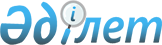 О внесении изменения в приказ Министра внутренних дел Республики Казахстан от 16 марта 2018 года № 208 "Об утверждении Правил присвоения, повышения, подтверждения, сохранения, снижения и снятия классной квалификации сотрудников и военнослужащих органов внутренних дел"Приказ Министра внутренних дел Республики Казахстан от 22 августа 2022 года № 693. Зарегистрирован в Министерстве юстиции Республики Казахстан 25 августа 2022 года № 29270
      ПРИКАЗЫВАЮ:
      1. В приказ Министра внутренних дел Республики Казахстан от 16 марта 2018 года № 208 "Об утверждении Правил присвоения, повышения, подтверждения, сохранения, снижения и снятия классной квалификации сотрудников и военнослужащих органов внутренних дел" (зарегистрирован в Реестре государственной регистрации нормативных правовых актов № 16731) внести следующие изменения:
      Правила присвоения, повышения, подтверждения, сохранения, снижения и снятия классной квалификации сотрудников и военнослужащих органов внутренних дел, утвержденные указанным приказом, изложить в новой редакции согласно приложению к настоящему приказу.
      2. Департаменту специальной и мобилизационной подготовки Министерства внутренних дел Республики Казахстан в установленном законодательством Республики Казахстан порядке обеспечить:
      1) государственную регистрацию настоящего приказа в Министерстве юстиции Республики Казахстан;
      2) размещение настоящего приказа на официальном Интернет-ресурсе Министерства внутренних дел Республики Казахстан;
      3) в течение десяти рабочих дней после государственной регистрации настоящего приказа в Министерстве юстиции Республики Казахстан представление в Юридический департамент Министерства внутренних дел Республики Казахстан сведений об исполнении мероприятий, предусмотренных подпунктами 1) и 2) настоящего пункта.
      3. Контроль за исполнением настоящего приказа возложить на курирующего заместителя министра внутренних дел Республики Казахстан.
      4. Настоящий приказ вводится в действие по истечении десяти календарных дней после дня его первого официального опубликования. Правила присвоения, повышения, подтверждения, сохранения снижения и снятия классной квалификации сотрудников и военнослужащих органов внутренних дел Глава 1. Общие положения
      1. Настоящие Правила присвоения, повышения, подтверждения, сохранения, снижения и снятия классной квалификации сотрудников и военнослужащих органов внутренних дел (далее – Правила) определяют порядок присвоения, повышения, подтверждения, снижения и снятия классной квалификации сотрудников и военнослужащих полиции, уголовно-исполнительной системы, военно-следственных подразделений органов внутренних дел, а также присвоения, повышения, подтверждения, снижения и сохранения классной квалификации военнослужащих Национальной гвардии Республики Казахстан (далее – НГ). Глава 2. Классная квалификация сотрудников и военнослужащих полиции, уголовно-исполнительной системы, военно-следственных подразделений органов внутренних дел Параграф 1. Порядок присвоения, повышения, подтверждения, снижения и снятия классной квалификации сотрудникам и военнослужащим полиции, уголовно-исполнительной системы, военно-следственных подразделений органов внутренних дел
      2. Присвоение, повышение классной квалификации сотрудников и военнослужащих полиции, уголовно-исполнительной системы, военно-следственных подразделений органов внутренних дел Республики Казахстан (далее – сотрудники и военнослужащие ОВД) производится по итогам учебного года, в целях стимулирования профессионального мастерства каждого сотрудника и военнослужащего ОВД.
      3. В зависимости от уровня профессиональной служебной и физической подготовки, опыта и стажа службы, в правоохранительных и специальных государственных органах, воинской и государственной фельдъегерской службе, а также состояния служебной дисциплины сотрудникам и военнослужащим ОВД, последовательно присваиваются следующие классные квалификации:
      "Специалист 2 класса" – сотрудникам и военнослужащим ОВД, имеющим стаж службы не менее пяти лет (для сотрудников строевых подразделений и младшего начальствующего состава ОВД – не менее трех лет), выдержавшим необходимый пороговый уровень по видам профессиональный служебной и физической подготовки в соответствии с критериями, предусмотренными пунктом 20 настоящих Правил;
      "Специалист 1 класса" – сотрудникам и военнослужащим ОВД, имеющим классную квалификацию "Специалист 2 класса", стаж службы не менее семи лет (для сотрудников строевых подразделений и младшего начальствующего состава ОВД – не менее пяти лет), выдержавшим необходимый пороговый уровень по видам профессиональный служебной и физической подготовки в соответствии с критериями, предусмотренными пунктом 20 настоящих Правил;
      "Специалист 1 класса – наставник (мастер)" – сотрудникам и военнослужащим ОВД, имеющим классную квалификацию "Специалист 1 класса", стаж службы не менее десяти лет (для сотрудников строевых подразделений и младшего начальствующего состава ОВД – не менее семи лет), выдержавшим необходимый пороговый уровень по видам профессиональный служебной и физической подготовки в соответствии с критериями, предусмотренными пунктом 20 настоящих Правил.
      4. Присвоение, повышение классной квалификации осуществляется при общем стаже службы в правоохранительных и специальных государственных органах, воинской и государственной фельдъегерской службе Республики Казахстан.
      При этом, лицам, прибывшим на службу в ОВД из государственных органов и назначенным на руководящие должности, определение классной квалификации которым осуществляется Министром внутренних дел Республики Казахстан, указанные в подпункте 1) пункта 21, подпункте 1) пункта 36 настоящих Правил, присваивается классная квалификация "Специалист 1 класса – наставник (мастер)".
      5. Выпускникам ведомственных организаций образования правоохранительных и специальных государственных органов, вооруженных сил, других войск и воинских формирований период обучения засчитывается в общий стаж службы для присвоения классной квалификации.
      6. Имеющаяся классная квалификация подтверждается приказом руководителей органов (подразделений) внутренних дел при назначении на должность с установлением соответствующей надбавки:
      сотрудникам и военнослужащим ОВД, находящимся в распоряжении свыше двух месяцев, в отпуске по уходу за ребенком, обучающимся по очной форме в ведомственных организациях образования Министерства внутренних дел Республики Казахстан (далее - МВД) и зарубежных странах в рамках договоренности, прикомандированным к государственным органам и международным организациям и назначенным вновь на должности ОВД;
      лицам, прибывшим на службу в ОВД в порядке перевода (откомандирования) из других правоохранительных и специальных государственных органов, вооруженных сил, других войск и воинских формирований, государственной фельдъегерской службы;
      лицам, уволенным из правоохранительных и специальных государственных органов, воинской и государственной фельдъегерской службы и вновь принятым на службу в ОВД;
      лицам, восстановленным на службу по решению суда.
      7. Сотрудникам и военнослужащим ОВД, имеющим непрерывный стаж службы в правоохранительных и специальных государственных органах, вооруженных силах, других войсках и воинских формированиях, государственной фельдъегерской службе более десяти лет, не имевшим ранее классной квалификации, соответствующие пункту 15 настоящих Правил и получившие в период подведения итогов учебного года оценку "отлично" по практической стрельбе, физической подготовке и боевым приемам борьбы, а также не менее 80 % правильных ответов по проверяемым дисциплинам контрольного тестирования согласно нормативов предусмотренных в Правилах организации профессиональной служебной и физической подготовки сотрудников органов внутренних дел Республики Казахстан, утвержденных приказом Министра внутренних дел Республики Казахстан от 6 июня 2017 года № 95 дсп (зарегистрированное в Реестре государственной регистрации нормативных правовых актов под № 15310) (далее – Правила организации профессиональной подготовки сотрудников ОВД), присваивается классная квалификация "Специалист 1 класса".
      8. Присвоение, повышение классной квалификации производится сотрудникам и военнослужащим ОВД, соответствующим настоящим Правилам, представленным по запросу подразделений ответственных за организацию профессиональной служебной и физической подготовки (далее – подразделения профессиональной подготовки) списке сотрудников и военнослужащих ОВД по форме, согласно приложению 1 к настоящим Правилам (далее – список ОВД).
      9. Руководители (начальники) обеспечивают своевременность, объективность и достоверность представляемых списков.
      10. Сотрудники и военнослужащие ОВД, представленные к присвоению, повышению классной квалификации и не принимавшие участия по уважительным причинам (болезнь, отпуск, командировка), в проверке уровня профессиональной служебной и физической подготовки по итогам учебного года представляются к присвоению, повышению классной квалификации в соответствии с настоящими Правилами, в течение одного месяца после прекращения данных обстоятельств.
      При этом, в случае повторного отсутствия сотрудника и военнослужащего ОВД, либо перехода одного обстоятельства (болезнь, отпуск, командировка) в другое, время для присвоения, повышения классной квалификации, отводится от последнего.
      11. Сотрудники и военнослужащие ОВД, не прошедшие определение классной квалификации по итогам учебного года в соответствии с подпунктами 2), 3) пункта 15 настоящих Правил, в случае вынесения начальником органа (подразделения) или судом, решения о неправомерности наложения дисциплинарного взыскания представляются к присвоению, повышению классной квалификации в соответствии с настоящими Правилами, в течение одного месяца после издания начальником органа приказа об отмене дисциплинарного взыскания или вступления решения суда в законную силу.
      В данном случае, руководители (начальники) вышеуказанных сотрудников и военнослужащих ОВД в течение пяти рабочих дней со дня издания приказа направляют в подразделения профессиональной подготовки мотивированное письмо с приложением соответствующих документов.
      12. Присвоение, повышение классной квалификации сотрудников и военнослужащих ОВД, а также рассмотрение жалоб и заявлений по ним, осуществляют подразделения профессиональной подготовки.
      В данном случае, руководители (начальники) вышеуказанных сотрудников и военнослужащих ОВД в течение десяти рабочих дней со дня издания приказа о присвоении, повышении классной квалификации направляют в подразделения профессиональной подготовки мотивированное письмо.
      13. Результаты присвоения, повышения классной квалификации сотрудников и военнослужащих ОВД отражаются в акте о присвоении классной квалификации сотрудникам и военнослужащим полиции, уголовно-исполнительной системы, военно-следственных подразделений ОВД по форме, согласно приложению 2 к настоящим Правилам (далее – акт ОВД).
      14. На основании акта ОВД руководителями, указанными в пункте 21 настоящих Правил, в течении десяти календарных дней издается приказ о присвоении классной квалификации сотрудникам и военнослужащим ОВД.
      Датой присвоения классной квалификации сотруднику и военнослужащему ОВД считается день подписания приказа.
      Копии приказов направляются в финансовые службы для начисления соответствующей надбавки за классную квалификацию.
      Городские, районные, линейные подразделения ОВД копии приказов направляют в кадровые службы департаментов полиции и на транспорте (далее – ДП(Т)) областей, городов республиканского значения и столицы.
      15. К присвоению, повышению классной квалификации не допускаются сотрудники и военнослужащие ОВД:
      1) в период нахождения их в распоряжении ОВД;
      2) имеющие действующие дисциплинарные взыскания;
      3) в период проведения в отношении них служебного расследования (рассмотрения вопроса о привлечении к дисциплинарной ответственности) или досудебного расследования – до принятия решения о привлечении к дисциплинарной ответственности или прекращении уголовного дела по реабилитирующим основаниям.
      16. Сотрудникам и военнослужащим ОВД, которым присвоена, повышена классная квалификация, подразделениями профессиональной подготовки выдаются нагрудные знаки классной квалификации по форме, согласно приложению 3 к настоящим Правилам.
      17. Объявление приказа и вручение нагрудных знаков классной квалификации производится в торжественной обстановке перед строем или на собрании.
      18. Снижение и снятие классной квалификации сотрудникам и военнослужащим ОВД производится приказом руководителей органов (подразделений) внутренних дел при наложении дисциплинарного взыскания, применяемого к сотруднику в соответствии с подпунктом 5) пункта 2 статьи 56 Закона Республики Казахстан "О правоохранительной службе".
      При этом, классная квалификация снижается только на одну ступень, а снятие производится в отношении сотрудников и военнослужащих ОВД, имеющих классную квалификацию "Специалист 2 класса".
      19. Материалы о присвоении классной квалификации сотрудников и военнослужащих ОВД хранятся в номенклатурных делах подразделений профессиональной подготовки и включают следующие документы:
      список ОВД;
      акт ОВД;
      копия приказа о присвоении классной квалификации. Параграф 2. Критерии присвоения, повышения классной квалификации сотрудникам и военнослужащим полиции, уголовно-исполнительной системы, военно-следственных подразделений органов внутренних дел
      20. Для присвоения, повышения классной квалификации сотрудникам и военнослужащим ОВД согласно нормативов, предусмотренных в Правилах организации профессиональной подготовки сотрудников ОВД, необходимо выдержать следующие пороговые результаты:
      "Специалист 2 класса" – не менее 70 % правильных ответов по проверяемым дисциплинам контрольного тестирования, не ниже оценки "хорошо" по результатам выполнения контрольного упражнения стрельб, итоговой оценки не ниже "хорошо" по физической подготовке и боевым приемам борьбы;
      "Специалист 1 класса" – не менее 75 % правильных ответов по проверяемым дисциплинам контрольного тестирования, не ниже оценки "хорошо" по результатам выполнения контрольного упражнения стрельб, итоговой оценки не ниже "хорошо" по физической подготовке и боевым приемам борьбы;
      "Специалист 1 класса – наставник (мастер)" – не менее 80 % правильных ответов по проверяемым дисциплинам контрольного тестирования, не ниже оценки "отлично" по результатам выполнения контрольного упражнения стрельб, итоговой оценки не ниже "хорошо" по физической подготовке и боевым приемам борьбы. Параграф 3. Присвоение, повышение, подтверждение, снижение и снятие классной квалификации сотрудникам и военнослужащим полиции, уголовно-исполнительной системы, военно-следственных подразделений органов внутренних дел
      21. Присвоение, повышение, подтверждение, снижение и снятие классной квалификации сотрудникам и военнослужащим ОВД осуществляют:
      1) Министр внутренних дел Республики Казахстан – руководителю аппарата МВД, советникам Министра, помощнику Министра по режиму, председателям комитетов, начальникам департаментов и самостоятельных подразделений центрального аппарата МВД и их заместителям, начальникам ДП(Т), департаментов уголовно-исполнительной системы (далее – ДУИС) областей, городов республиканского значения и столицы, организаций образования МВД и их заместителям, командиру отряда специального назначения "Сункар";
      2) Заместитель Министра внутренних дел Республики Казахстан – сотрудникам и военнослужащим ОВД, проходящим службу в должностях рядового и начальствующего состава подразделений центрального аппарата МВД, начальникам учебных центров МВД и их заместителям, начальникам государственных учреждений "Управление специализированной службы охраны" (город Нур-Султан), городов республиканского значения, столицы, (город Жезказган) и областей, "Учреждение автотранспортного обслуживания", База военного и специального снабжения "Северная", "Южная", а также их заместителям, начальникам представительства МВД в городе Байконыр, Кинологического центра и их заместителям, командирам Полка полиции МВД по охране дипломатических представительств, Полка полиции МВД по охране правительственных учреждений и их заместителям, сотрудникам и военнослужащим военно-следственных подразделений;
      3) Председатель Комитета уголовно-исполнительной системы МВД – личному составу Комитета уголовно-исполнительной системы;
      4) Начальники ДП(Т), ДУИС, организаций образования МВД – сотрудникам аппарата ДП(Т) (в том числе сотрудникам подразделений собственной безопасности и представительства МВД в городе Байконыр), ДУИС, организаций образования МВД, руководящему составу подчиненных органов и подразделений внутренних дел;
      5) Начальники городских, районных, линейных подразделений ОВД, государственных учреждений "Управление специализированной службы охраны" (город Нур-Султан), городов республиканского значения, столицы, (город Жезказган) и областей, "Учреждение автотранспортного обслуживания", База военного и специального снабжения "Северная", "Южная", Кинологического центра, начальники исправительных учреждений, следственных изоляторов, тюрьмы и колоний-поселений, командир отряда специального назначения "Сункар", командиры Полка полиции МВД по охране дипломатических представительств, Полка полиции МВД по охране правительственных учреждений, командиры строевых подразделений приравненных к ним – личному составу подразделений.
      22. Учет сотрудников и военнослужащих ОВД имеющих классную квалификацию ведут подразделения профессиональной подготовки ОВД.
      Сведения о присвоении, повышении, подтверждении, снижении и снятии классных квалификации вносятся кадровыми службами в послужные списки личных дел сотрудников и военнослужащих ОВД, а также в автоматизированный ведомственный банк данных, с указанием даты и номера приказа. Глава 3. Классная квалификация военнослужащих Национальной гвардии Республики Казахстан Параграф 1. Порядок присвоения, повышения, подтверждения, снижения и сохранения классной квалификации военнослужащим Национальной гвардии Республики Казахстан
      23. Присвоение, повышение, подтверждение, снижение и сохранение классной квалификации (далее – определение классной квалификации) производится в целях стимулирования развития профессионального мастерства каждого военнослужащего НГ, установления степени их готовности к осуществлению профессиональной деятельности по занимаемой должности.
      В зависимости от уровня профессиональной подготовки, опыта и времени прохождения воинской службы (выслуги лет), службы в специальных государственных и правоохранительных органах, фельдъегерской службе, а также состояния воинской дисциплины военнослужащим НГ (за исключением военнослужащих, проходящих воинскую службу на должностях, соответствующих военно-учетным специальностям летного состава и авиационных наземных специалистов по обслуживанию авиационной техники) последовательно присваиваются, подтверждаются и сохраняются следующие классные квалификации:
      "Специалист 3 класса" – военнослужащим НГ на весь период службы, имеющим выслугу не менее одного года (для военнослужащих по призыву не ранее чем через три месяца), выдержавшим профессиональный уровень в соответствии с критериями, предусмотренными пунктом 35 настоящих Правил;
      "Специалист 2 класса" – военнослужащим НГ, имеющим классную квалификацию "Специалист 3 класса", выслугу не менее четырех лет (для военнослужащих по призыву не менее шести месяцев), выдержавшим профессиональный уровень в соответствии с критериями, предусмотренными пунктом 35 настоящих Правил;
      "Специалист 1 класса" – военнослужащим НГ (кроме военнослужащих по призыву), имеющим классную квалификацию "Специалист 2 класса", выслугу не менее семи лет, выдержавшим профессиональный уровень в соответствии с критериями, предусмотренными пунктом 35 настоящих Правил;
      "Специалист 1 класса - наставник (мастер)" – военнослужащим НГ (кроме военнослужащих по призыву), имеющим классную квалификацию "Специалист 1 класса", выслугу не менее десяти лет, выдержавшим профессиональный уровень в соответствии с критериями, предусмотренными пунктом 35 настоящих Правил.
      Военнослужащим, имеющим выслугу 25 лет и более в календарном исчислении – имеющаяся классная квалификация "специалист 1 класса - наставник (мастер)" сохраняется до окончания службы без дальнейшего подтверждения, с выплатой установленной надбавки, за исключением случаев, предусмотренных подпунктом 2 пункта 32 настоящих Правил.
      24. Военнослужащим центра подготовки спортивной команды НГ классная квалификация присваивается, подтверждается и сохраняется:
      1) военнослужащим-спортсменам по призыву входящим в состав резерва центра подготовки спортивной команды НГ:
      "Специалист 3 класса" – военнослужащим НГ, имеющим спортивный разряд (звание) не ниже "Кандидат в мастера спорта", не ранее чем через три месяца со дня призыва;
      "Специалист 2 класса" – военнослужащим НГ, имеющим классную квалификацию "Специалист 3 класса", спортивный разряд не ниже "Кандидат в мастера спорта", не ранее чем через шесть месяцев;
      2) военнослужащим-спортсменам, проходящим службу по контракту (старшим инструкторам по физической подготовке и спорту):
      "Специалист 3 класса" – военнослужащим НГ, имеющим выслугу не менее одного года, спортивное звание "Мастер спорта" и выше;
      "Специалист 2 класса" – военнослужащим НГ, имеющим классную квалификацию "Специалист 3 класса", выслугу не менее четырех лет, спортивное звание "Мастер спорта" и выше;
      "Специалист 1 класса" – военнослужащим НГ, имеющим классную квалификацию "Специалист 2 класса", выслугу не менее семи лет, спортивное звание "Мастер спорта" и выше;
      "Специалист 1 класса – наставник (мастер)" – военнослужащим НГ, имеющим классную квалификацию "Специалист 1 класса", выслугу не менее десяти лет, спортивное звание "Мастер спорта международного класса" и выше;
      3) военнослужащим-спортсменам офицерского состава (старшим инструкторам по спорту):
      "Специалист 3 класса" – военнослужащим НГ, имеющим выслугу не менее одного года, спортивное звание "Мастер спорта" и выше;
      "Специалист 2 класса" – военнослужащим НГ, имеющим классную квалификацию "Специалист 3 класса", выслугу не менее четырех лет, спортивное звание "Мастер спорта международного класса" и выше;
      "Специалист 1 класса" – военнослужащим НГ, имеющим классную квалификацию "Специалист 2 класса", выслугу не менее семи лет, спортивное звание "Заслуженный мастер спорта";
      "Специалист 1 класса – наставник (мастер)" – военнослужащим НГ, имеющим классную квалификацию "Специалист 1 класса", выслугу не менее десяти лет, спортивное звание "Заслуженный мастер спорта".
      4) военнослужащим офицерского состава (начальнику команды, главному тренеру, старшему тренеру команды, тренеру команды):
      "Специалист 3 класса" – военнослужащим НГ, имеющим выслугу не менее одного года, спортивное звание "Мастер спорта" и выше, или стаж тренерской работы не менее одного года;
      "Специалист 2 класса" – военнослужащим НГ, имеющим классную квалификацию "Специалист 3 класса", выслугу не менее четырех лет, спортивное звание "Мастер спорта международного класса" и выше, или стаж тренерской работы не менее четырех лет, а также подготовившим спортсмена в одном из званий "Чемпион Азии", "Чемпион Азиатских игр", "Призер этапа Кубка мира";
      "Специалист 1 класса" – военнослужащим НГ, имеющим классную квалификацию "Специалист 2 класса", выслугу не менее семи лет, спортивное звание "Мастер спорта международного класса" и выше, или "Заслуженный тренер Республики Казахстан", или стаж тренерской работы не менее семи лет, а также подготовившим спортсмена в одном из званий "Призер Олимпийских игр", "Призер Чемпионата мира", "Призер Кубка мира", "Победитель этапа Кубка мира";
      "Специалист 1 класса – наставник (мастер)" – военнослужащим НГ, имеющим классную квалификацию "Специалист 1 класса", выслугу не менее десяти лет, спортивное звание "Мастер спорта международного класса", или стаж тренерской работы не менее десяти лет, а также подготовившим спортсмена в одном из званий "Чемпион Олимпийских игр", "Чемпион Мира", "Победитель Кубка мира".
      Военнослужащим центра подготовки спортивной команды НГ, не имеющим спортивных званий, классная квалификация определяется на общих основаниях, в соответствии с требованиями настоящих Правил.
      25. Классная квалификация определяется:
      офицерам и военнослужащим, проходящим воинскую службу по контракту на должностях военнослужащих, сержантов – один раз в год в соответствии с настоящими Правилами;
      военнослужащим, проходящим воинскую службу по контракту на должностях авиационных наземных специалистов по обслуживанию авиационной техники согласно параграфу 4 Главы 3 настоящих Правил;
      военнослужащим, проходящим воинскую службу по контракту на должностях, соответствующих летным военно-учетным специальностям согласно параграфу 5 Главы 3 настоящих Правил;
      военнослужащим по призыву – в соответствии с пунктом 23 настоящих Правил.
      При поступлении военнослужащих по призыву на воинскую службу по контракту, ранее присвоенная классная квалификация в период срочной службы не учитывается.
      26. Определение уровня профессиональной подготовки военнослужащих проводится по результатам итоговых (инспекторских проверок) по основным предметам обучения, государственных и выпускных экзаменов, а также квалификационных испытаний на право ношения крапового берета и тельняшки краповой расцветки (далее – квалификационных испытаний).
      27. Военнослужащим НГ, представленным к присвоению, подтверждению, сохранению и снижению, классной квалификации, но не принимавшим участия в проверке уровня профессиональной подготовки по уважительным причинам (болезнь, отпуск, командировка), классная квалификация сохраняется, а выплата установленной надбавки производится после определения классной квалификации, в течение одного месяца после прекращения соответствующих обстоятельств. При этом, в случае повторного отсутствия военнослужащего, либо перехода одного обстоятельства (болезнь, отпуск, командировка) в другое, время для определения классной квалификации, отводится от последнего.
      В случае неприбытия военнослужащего для проверки уровня профессиональной подготовки по истечении одного месяца после прекращения вышеуказанных обстоятельств, классная квалификация снижается на одну ступень.
      28. Для определения классной квалификации военнослужащих НГ в соответствии с требованиями настоящих Правил создаются комиссии.
      Комиссия формируется в составе председателя, заместителя председателя, секретаря и не менее трех членов из числа начальников управлений (отделов, отделений). Состав комиссии утверждается ежегодно приказами заместителя Министра внутренних дел Республики Казахстан – Главнокомандующего Национальной гвардией, командующих региональными командованиями, командиров воинских частей.
      В случае отсутствия членов комиссии допускается замена временно исполняющими их обязанности.
      Комиссия осуществляет следующие функции:
      рассмотрение материалов на присвоение, подтверждение, снижение и сохранения классной квалификации;
      проверка объективности и достоверности представленных сведений;
      рассмотрение жалоб и заявлений, связанных с определением классной квалификации.
      29. По результатам проверки уровня профессиональной подготовки военнослужащих НГ, квалификационных испытаний, командиром (начальником) на рассмотрение комиссии выносится список военнослужащих НГ представляемых на присвоение, подтверждение, сохранение и снижение классной квалификации по форме, согласно приложению 4 к настоящим Правилам (далее – список НГ).
      К списку НГ, на каждого военнослужащего прилагается выписка из сводной ведомости, а на военнослужащих ПСН, успешно прошедших квалификационные испытания, выписка из приказа о результатах испытаний.
      Кроме того, для спортсменов и тренеров центра подготовки спортивной команды копию документа, удостоверяющего спортивное звание или разряд, выписку из послужного списка о тренерском стаже.
      30. Результаты определения классной квалификации военнослужащих НГ отражаются в акте о присвоении, подтверждении, сохранении и снижении классной квалификации военнослужащим НГ по форме согласно приложению 5 к настоящим Правилам (далее – акт НГ).
      Присвоение, подтверждение, сохранение и снижение классной квалификации военнослужащим НГ производится на основании акта НГ, который в течение десяти календарных дней утверждается приказом должностных лиц, указанных в пункте 36 настоящих Правил.
      Датой определения классной квалификации считается день подписания приказа об утверждении акта НГ.
      Копии приказов направляются в воинские части, а также в финансовые подразделения для начисления соответствующей надбавки за классную квалификацию либо прекращения (приостановления) ее выплаты, за исключением военнослужащих по призыву.
      Объявление приказа проводится по месту службы военнослужащих в торжественной обстановке, военнослужащим выдаются нагрудные знаки классной квалификации по форме, согласно приложению 6.
      31. Классная квалификация подтверждается:
      военнослужащим НГ, находящимся в отпуске по уходу за ребенком, имеющаяся классная квалификация сохраняется, а выплата установленной надбавки за классную квалификацию производится после выхода на службу до подтверждения ее по итогам года;
      военнослужащим НГ, обучающимся по очной форме в ведомственных, военных организациях образования и зарубежных странах в рамках договоренности, имеющаяся классная квалификация сохраняется, а выплата установленной надбавки за классную квалификацию производится после окончания учебы и назначения на соответствующую должность до подтверждения ее по итогам года;
      лицам, принятым на воинскую службу по контракту или переведенным в НГ из Вооруженных Сил, других войск и воинских формирований, а также других правоохранительных и специальных государственных органов Республики Казахстан, имеющаяся классная квалификация сохраняется, а выплата установленной надбавки за классную квалификацию производится после назначения на соответствующую должность до подтверждения ее по итогам года;
      лицам, уволенным из НГ на пенсию по выслуге лет и принятым вновь на службу, имеющаяся классная квалификация сохраняется, а выплата установленной надбавки за классную квалификацию производится после назначения на соответствующую должность до подтверждения ее по итогам года;
      военнослужащим НГ, находящимся в распоряжении свыше двух месяцев, имеющаяся классная квалификация сохраняется, а выплата установленной надбавки за классную квалификацию производится после назначения на соответствующую должность до подтверждения ее по итогам года;
      военнослужащим НГ, прикомандированным к государственным органам и международным организациям и назначенным вновь на должности НГ, имеющаяся классная квалификация сохраняется, а выплата установленной надбавки за классную квалификацию производится после назначения на соответствующую должность до подтверждения ее по итогам учебного года;
      лицам, восстановленным на службу по решению суда, имеющаяся классная квалификация сохраняется, а выплата установленной надбавки за классную квалификацию производится после восстановления на службу и назначения на соответствующую должностьдо подтверждения ее по итогам года.
      32. Снижение классной квалификации производится, если военнослужащим НГ:
      1) не выполнены критерии на подтверждение имеющейся классной квалификации;
      2) совершен значительный дисциплинарный проступок;
      3) показаны неудовлетворительные результаты по основным предметам обучения в ходе практической (курсовой) подготовки (учебно-методических сборов).
      При этом классная квалификация снижается только на одну ступень.
      33. Военнослужащие (кроме военнослужащих по призыву), которым классная квалификация была снижена, допускаются к присвоению очередной классной квалификации не ранее чем через год со дня ее снижения.
      34. К присвоению (подтверждению) классной квалификации не допускаются военнослужащие НГ:
      1) в период нахождения их в распоряжении НГ;
      2) в период проведения в отношении них служебного расследования (рассмотрения вопроса о привлечении к дисциплинарной ответственности) или досудебного расследования – до принятия решения о привлечении к дисциплинарной ответственности или прекращении уголовного дела по реабилитирующим основаниям.
      Классная квалификация не присваивается военнослужащим НГ, имеющим действующие дисциплинарные взыскания. Данные военнослужащие допускаются только к подтверждению имеющейся классной квалификации. Параграф 2. Критерии присвоения, повышения, подтверждения и сохранения классной квалификации военнослужащим Национальной гвардии Республики Казахстан
      35. Для присвоения, повышения, подтверждения, сохранения классной квалификации необходимо показать следующий профессиональный уровень:
      "Специалист 3 класса" – по всем проверенным предметам оценены не ниже "удовлетворительно".
      Курсантам выпускного курса Военной Академии НГ – если по дисциплинам, выносимым на государственные экзамены и по результатам защиты дипломных работ (проектов, задач) оценены на оценку не ниже "хорошо";
      "Специалист 2 класса" – по всем проверенным предметам оценены на "хорошо" и "отлично";
      "Специалист 1 класса" – не менее 30% по всем проверенным предметам оценены на "отлично", а по остальным на "хорошо";
      "Специалист 1 класса - наставник (мастер)" – не менее 50% по всем проверенным предметам оценены на "отлично", а по остальным на "хорошо".
      Выпускникам других высших военных учебных заведений, которым не была присвоена классная квалификация в учебном заведении, при представлении соответствующих документов, подтверждающих выполнение квалификационных требований классная квалификация "Специалист 3 класса" присваивается по прибытию выпускника к месту службы командиром воинской части, не позднее одного месяца со дня зачисления в списки части. Параграф 3. Присвоение, повышение, подтверждение, сохранение и снижение классной квалификации военнослужащим Национальной гвардии Республики Казахстан
      36. Присвоение, повышение, подтверждение, сохранение и снижение классной квалификации военнослужащим НГ (за исключением военнослужащих, проходящих воинскую службу на должностях, соответствующих военно-учетным специальностям летного состава и авиационных наземных специалистов по обслуживанию авиационной техники) осуществляют:
      1) Министр внутренних дел Республики Казахстан – заместителям Главнокомандующего НГ;
      2) Заместитель министра - Главнокомандующий НГ – командующим РгК и их заместителям, начальнику Военной Академии и его заместителям, командирам частей непосредственного подчинения и их заместителям, а также военнослужащим Главного командования;
      3) Командующие региональными командованиями – командирам воинских частей и их заместителям, а также военнослужащим управлений региональных командований;
      4) Начальник Военной академии – военнослужащим Военной академии и выпускникам в год выпуска;
      5) Командиры воинских частей – военнослужащим воинских частей.
      Классная квалификация определяется в соответствии с настоящими Правилами.
      37. Учет военнослужащих НГ, имеющих классную квалификацию, осуществляют подразделения боевой подготовки НГ.
      Сведения о присвоении, повышении, подтверждении, сохранении и снижении классной квалификации вносятся в послужные списки личных дел военнослужащих НГ и информационную систему "Максат" НГ, с указанием даты и номера приказа. Параграф 4. Порядок присвоения, повышения, подтверждения, сохранения и снижения классной квалификации военнослужащим, проходящим воинскую службу по контракту на должностях авиационных наземных специалистов по обслуживанию авиационной техники
      38. Военнослужащим НГ, проходящим воинскую службу по контракту на должностях авиационных наземных специалистов по обслуживанию авиационной техники (далее – наземные авиационные специалисты) в зависимости от достигнутого уровня профессиональной подготовки, стажа службы и состояния воинской дисциплины, последовательно присваиваются следующие классные квалификации:
      "Специалист 3 класса" – присваивается на весь период прохождения воинской службы;
      "Специалист 2 класса" - через один учебный год, после очередного присвоения;
      "Специалист 1 класса" через два учебных года, после очередного присвоения;
      "Наставник (мастер)" - через три учебных года, после очередного присвоения.
      39. Наземные авиационные специалисты подтверждают классную квалификацию:
      "Специалист 3 класса" и "Специалист 2 класса" - ежегодно;
      "Специалист 1 класса" - один раз в два года;
      "Наставник (мастер)" – не подтверждается и присваивается на весь период прохождения службы.
      40. К присвоению (повышению) классной квалификации допускаются наземные авиационные специалисты, не имеющие действующих дисциплинарных взысканий и сдавшие итоговую проверку (инспекторскую проверку) по основным предметам обучения на оценку не ниже "удовлетворительно".
      41. При определении классной квалификации, наземные авиационные специалисты (за исключением военнослужащих, проходящих службу в подразделениях инженерно-авиационного и аэронавигационного обеспечения полетов авиации НГ) проверяются в объеме соответствующих программ специальной подготовки.
      42. Наземные авиационные специалисты, проходящие службу в подразделениях инженерно-авиационного и аэронавигационного обеспечения полетов авиации НГ проверяются в объеме программ Курсов боевой или специальной подготовки.
      43. Подготовка наземных авиационных специалистов для определения классной квалификации осуществляется непосредственными командирами (начальниками) путем проверки знаний контрольных тем и оценки качества практических работ в ходе эксплуатации (обслуживании) авиационной техники.
      44. Для учета подготовки наземных авиационных специалистов к определению классной квалификации, на них заводится карточка контроля подготовки к испытаниям на классную квалификацию по форме, согласно приложению 7 к настоящим Правилам.
      45. При контрольной проверке теоретической подготовки наземные авиационные специалисты проверяются в знании:
      руководства (инструкции) по технической эксплуатации обслуживаемой авиационной техники;
      руководящих документов по организации соответствующего вида наземного обеспечения полетов государственной авиации.
      46. Проверка практических навыков наземных авиационных специалистов производится путем оценки качества выполнения ими работ (тренажей) на обслуживаемой и/или эксплуатируемой авиационной технике.
      47. Наземным авиационным специалистам, проходившим службу в других войсках и воинских формированиях Республики Казахстан, при назначении на воинскую должность в авиацию НГ, имеющаяся классная квалификация подтверждается приказом соответствующего командира (начальника) до окончания календарного года на основании заключения квалификационной комиссии, дальнейшее определение классной квалификации проводится в порядке, установленном настоящими Правилами.
      48. Наземным авиационным специалистам, назначенным на воинскую должность с изменением военно-учетной специальности, имеющиеся классная квалификация сохраняется с выплатой установленной надбавки до конца календарного года, дальнейшее определение классной квалификации проводится в порядке, установленном настоящими Правилами.
      49. Снижение классной квалификации наземным авиационным специалистам производится, если по их вине не выполнены критерии на подтверждение имеющейся классной квалификации, а также по результатам служебных расследований (расследований авиационных событий), связанных с нарушениями в обслуживании и/или эксплуатации авиационной техники.
      50. Для присвоения, подтверждения и сохранения классной квалификации наземным авиационным специалистам необходимо показать следующий профессиональный уровень по специальной подготовке:
      "Специалист 3 класса" – не имеющим классной квалификации, по всем проверенным предметам оценены не ниже "удовлетворительно";
      "Специалист 2 класса" – специалисты 3 класса, не менее 50% по всем проверенным предметам оценены на "хорошо", а по остальным не ниже "удовлетворительно";
      "Специалист 1 класса" – специалисты 2 класса, не менее 50% по всем проверенным предметам оценены на "отлично", а по остальным на "хорошо";
      Классная квалификация "Наставник (мастер)" присваивается специалистам 1 класса, сдавшим проверку теоретических знаний не менее 80% по всем проверяемым предметам на "отлично", а по остальным на "хорошо" и прошедшим проверку практических навыков на оценку "отлично".
      51. Представления и другие материалы (карточка контроля подготовки к испытаниям на классную квалификацию, копии допусков и проверок из книжек авиационного специалиста, выписка из ведомости итоговой проверки, список на определение классной квалификации направляются в соответствующие квалификационные комиссии для принятия решения и издания приказа о присвоении (повышение, подтверждении, сохранении, снижении) классной квалификации.
      52. Для определения классной квалификации наземных авиационных специалистов в соответствии с пунктом 28 настоящих Правил создаются комиссии.
      53. Определение классной квалификации наземных авиационных специалистов производится на основании акта по форме согласно приложению 5 к настоящим Правилам (далее – акт НГ), который в течение десяти календарных дней утверждается приказом должностных лиц, указанных в пункте 54 настоящих Правил, где датой определения классной квалификации считается день подписания приказа.
      Копии приказов направляются в воинские части, а также в финансовые подразделения для начисления соответствующей надбавки за классную квалификацию либо прекращения (приостановления) ее выплаты.
      Объявление приказа, а также вручение нагрудного знака классного специалиста по форме согласно приложению 6 к настоящим Правилам проводится по месту службы наземных авиационных специалистов в торжественной обстановке.
      54. Присвоение, подтверждение, сохранение и снижение классной квалификации наземным авиационным специалистам осуществляют:
      Заместитель министра внутренних дел Республики Казахстан- Главнокомандующий НГ – классную квалификацию до "Наставника (мастера)" включительно;
      командир авиационной части – классную квалификацию до "Специалиста 2 класса" включительно.
      55. Учет наземных авиационных специалистов, имеющих классную квалификацию, ведҰтся в штабе авиационной части и в управлении авиации.
      Сведения о присвоении, повышении, подтверждении, сохранении и снижении классных квалификаций наземным авиационным специалистам вносятся в послужные списки личных дел военнослужащих и информационную систему "Максат" НГ с указанием даты и номера приказа. Параграф 5. Порядок присвоения, повышения, подтверждения, сохранения и снижения классной квалификации военнослужащим, проходящим воинскую службу по контракту на должностях, соответствующих летным военно-учетным специальностям
      56. Военнослужащим НГ, проходящим воинскую службу по контракту на должностях, соответствующих летным военно-учетным специальностям (далее - летчики и штурманы), последовательно присваиваются следующие классные квалификации:
      "Специалист 3 класса" ("Военный летчик (штурман) 3 класса") – военнослужащим летного состава, выдержавшим профессиональный уровень в соответствии с критериями, предусмотренными пунктом 58 настоящих Правил;
      "Специалист 2 класса" ("Военный летчик (штурман) 2 класса") – военнослужащим летного состава, имеющим классную квалификацию "Специалист 3 класса" ("Военный летчик (штурман) 3 класса"), выдержавшим профессиональный уровень в соответствии с критериями, предусмотренными пунктом 58 настоящих Правил;
      "Специалист 1 класса" ("Военный летчик (штурман) 1 класса") – военнослужащим летного состава, имеющим классную квалификацию "Специалист 2 класса" ("Военный летчик (штурман) 2 класса"), выдержавшим профессиональный уровень в соответствии с критериями, предусмотренными пунктом 58 настоящих Правил;
      "Летчик (штурман) - снайпер" – военнослужащим летного состава, имеющим классную квалификацию "Специалист 1 класса" ("Военный летчик (штурман) 1 класса"), выдержавшим профессиональный уровень в соответствии с критериями, предусмотренными пунктом 58 настоящих Правил;
      57. При определении классной квалификации летчики (штурманы) должны быть подготовлены к выполнению задач по предназначению в соответствии с Условиями для присвоения (повышения, подтверждения) классной квалификации летчикам (штурманам) согласно приложению 8 к настоящим Правилам, выполнить нормы минимального налета часов согласно приложению 9 к настоящим Правилам и сдать проверку по физической подготовке на оценку не ниже "удовлетворительно".
      58. Для присвоения, повышения, подтверждения классной квалификации летчикам и штурманам необходимо показать следующий профессиональный уровень:
      "Специалист 3 класса" ("Военный летчик (штурман) 3 класса") – по всем проверенным предметам оценены не ниже "удовлетворительно";
      "Специалист 2 класса" ("Военный летчик (штурман) 2 класса") – по всем проверенным предметам оценены на "хорошо" и "отлично";
      "Специалист 1 класса" ("Военный летчик (штурман) 1 класса") – не менее 50% по всем проверенным предметам оценены на "отлично", а по остальным на "хорошо".
      Классная квалификация "Летчик (штурман) – снайпер" присваивается летчикам (штурманам), сдавшим проверку теоретических знаний не менее 80% по всем проверяемым предметам на "отлично", а по остальным на "хорошо" и прошедшим контрольную проверку летной подготовки на оценку "отлично".
      59. Соответствие уровня летной подготовки и теоретических знаний летчиков (штурманов) требованиям, предъявляемым к определению классной квалификации, определяется путем проведения контрольной проверки.
      60. Перечень упражнений, определяющих готовность летчиков (штурманов) к выполнению задач по предназначению в зависимости от типа воздушного судна предусмотрен в Курсах боевой подготовки родов авиации (далее – КБП).
      61. При контрольной проверке теоретических знаний военнослужащие летного состава проверяются на знание:
      авиационной техники;
      руководства по летной эксплуатации (инструкции экипажу) воздушного судна;
      практической аэродинамики типа воздушного судна;
      средств спасения и жизнеобеспечения, находящихся на борту воздушного судна и способов их применения в аварийной обстановке;
      тактико-технических данных средств связи и радиотехнического обеспечения полетов аэродрома;
      авиационной метеорологии;
      документов, регламентирующих использование воздушного пространства и деятельность государственной авиации, производство полетов и летную подготовку;
      аэронавигационного паспорта аэродрома, и аэронавигационного паспорта авиационного полигона;
      условий проведения полетов в приграничной полосе;
      воздушной навигации.
      62. Контрольная проверка летной подготовки осуществляется в соответствии с требованиями КБП и проводится:
      у летчиков – по технике пилотирования и боевому применению (применению по предназначению);
      у штурманов – по воздушной навигации и боевому применению (применению по предназначению).
      63. Для проведения контрольной проверки летной подготовки назначаются проверяющие из числа летного состава, имеющие классную квалификацию равную или выше классной квалификации, к которой представляется кандидат, но не ниже "Специалиста 2 класса" ("Военного летчика (штурмана) 2 класса") в соответствии с требованиями Правил производства полетов государственной авиации Республики Казахстан утвержденных приказом Министра обороны Республики Казахстан от 14 декабря 2017 года №744 (далее - ППП ГА), (Зарегистрирован в Реестре государственной регистрации нормативных правовых актов № 16210).
      64. При отсутствии подготовленных проверяющих из числа военнослужащих летного состава, допускается проводить контрольную проверку летной подготовки летчиками-инструкторами, не имеющих перерывов в летной работе и допущенных к полетам в соответствующих метеоусловиях по определенным для присвоения (подтверждения) классной квалификации упражнениям КБП.
      65. При невозможности нахождения проверяющего на борту воздушного судна контрольная проверка качества полета оценивается на основании данных бортовых и наземных средств объективного контроля полетов. Проверяющие лица в этом случае дают соответствующее заключение на основании анализа средств объективного контроля, оценки параметров полета согласно требованиям КБП.
      66. По результатам проверки летной подготовки, проверяющий оценивает уровень подготовки кандидата к присвоению классной квалификации, о чем производит соответствующую запись в летной книжке кандидата по форме, согласно приложению 7 к ППП ГА.
      67. По результатам контрольной проверки в квалификационную комиссию направляются два экземпляра представления с выводом о соответствии (несоответствии) уровня подготовки кандидата требованиям, предъявляемым к присвоению (повышению) классной квалификации, по форме согласно приложению 10 к настоящим Правилам.
      68. К представлению прилагаются заверенные печатью воинской части документы:
      выписки из плановых таблиц полетов;
      копии бюллетеня погоды;
      материалы объективного контроля полета.
      Первый экземпляр представления хранится в штабе воинской части, второй экземпляр по месту издания приказа о присвоении (повышении) классной квалификации.
      69. Присвоенная летчикам и штурманам классная квалификация подтверждается:
      "Специалист 3 класса" ("Военный летчик (штурман) 3 класса") - ежегодно;
      "Специалист 2 класса" ("Военный летчик (штурман) 2 класса") - один раз в два года;
      "Специалист 1 класса" ("Военный летчик (штурман) 1 класса") - один раз в три года;
      "Летчик (штурман) – снайпер" - не подтверждается и присваивается на весь период службы.
      Классная квалификация в год ее присвоения летному составу, а также в год переучивания на другой тип или модификацию воздушного судна, считается подтвержденной в текущем году.
      70. Подтверждение классной квалификации летчикам (штурманам) осуществляется в течение года путем проведения проверок:
      в полете по видам летной подготовки в соответствии с требованиями КБП;
      знаний теоретических дисциплин, указанных в пункте 61 настоящих Правил.
      71. Летчикам (штурманам), проходившим службу в других войсках и воинских формированиях Республики Казахстан, при назначении на воинскую должность в авиацию НГ, имеющаяся классная квалификация подтверждается приказом соответствующего командира (начальника) до окончания календарного года на основании заключения квалификационной комиссии, дальнейшее определение классной квалификации проводится в порядке, установленном настоящими Правилами.
      72. Летчикам и штурманам, не допущенным к полетам по состоянию здоровья, классная квалификация подтверждается только по результатам проверок знаний теоретических дисциплин.
      73. Летчикам и штурманам, обучающимся по очной форме в высших учебных заведениях, классная квалификация сохраняется и подтверждается в течение шести месяцев после окончания учебного заведения.
      74. К рапорту на присвоение (подтверждение) классной квалификации подчиненным военнослужащим летного состава прилагаются:
      выписка из акта проверки знаний теоретических дисциплин;
      выписка из летной книжки с результатами проверок по видам летной подготовки (дата, вид проверки, метеорологические условия, общая оценка);
      подтверждающие документы (копии документов) о том, что к полетам не допущен по состоянию здоровья (при необходимости).
      75. Результаты определения классной квалификации летчиков (штурманов) отражаются в акте о присвоении, подтверждении, сохранении и снижении классной квалификации летчиков (штурманов) авиации НГ по форме согласно приложению 11 к настоящим Правилам (далее – акт авиации НГ).
      76. На основании акта авиации НГ руководителями, указанными в пункте 78 настоящих Правил в течение десяти календарных дней, издается приказ о присвоении, повышении, подтверждении, сохранении и снижении классной квалификации летчикам (штурманам).
      Датой определения классной квалификации считается день подписания приказа.
      77. Объявление приказа о присвоении, повышении, подтверждении, сохранении и снижении классной квалификации, а также вручение нагрудного знака классного специалиста по форме согласно приложению 12 к настоящим Правилам проводится по месту службы летчиков (штурманов) в торжественной обстановке.
      78. Присвоение, повышение, подтверждение, сохранение и снижение классной квалификации летчикам и штурманам осуществляют:
      Заместитель Министра внутренних дел Республики Казахстан - Главнокомандующий НГ – до классной квалификации "Летчик (штурман) – снайпер" включительно;
      командир авиационной части – классную квалификацию "Специалист 3 класса" ("Военный летчик (штурман) 3 класса").
      79. Снижение классной квалификации летчикам (штурманам) производится, если по их вине не выполнены критерии на подтверждение имеющейся классной квалификации, а также по результатам служебных расследований (расследований авиационных событий), связанных с летной деятельностью летчиков (штурманов).
      При этом, классная квалификация снижается только на одну ступень.
      80. Снижение классной квалификации осуществляется приказом должностного лица, которому предоставлено право ее присвоения (повышения, подтверждения) на основании Акта авиации НГ.
      81. Военнослужащие, сниженные в классной квалификации, представляются к присвоению классной квалификации на общих основаниях, но не ранее чем через один календарный год.
                                                                               Форма   Список сотрудников и военнослужащих ОВД ___________________________________
                                                   (наименование подразделения)
  подлежащих присвоению классной квалификации по итогам 20_____ учебного года
      Начальник (руководитель) подразделения______________________________________________________________           (должность, звание, подпись, Ф.И.О. (при его наличии))
                                                                               Форма        Акт о присвоении классной квалификации сотрудникам полиции, уголовно-
  исполнительной системы, военнослужащим военно-следственных подразделений ОВД
      Начальник (руководитель) подразделения _________________________________________
      Ответственный сотрудник__________________________________________________
      "____" __________ 20___ г.
      Форма НАГРУДНЫЕ ЗНАКИ КЛАССНОЙ КВАЛИФИКАЦИИ Нагрудный знак для сотрудников и военнослужащих ОВД
"СПЕЦИАЛИСТ 1 КЛАССА-НАСТАВНИК (МАСТЕР)"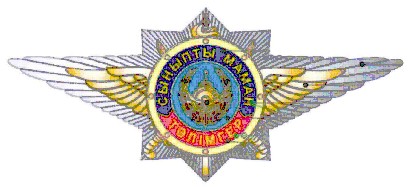  Нагрудный знак для сотрудников и военнослужащих ОВД
"СПЕЦИАЛИСТ 1 КЛАССА"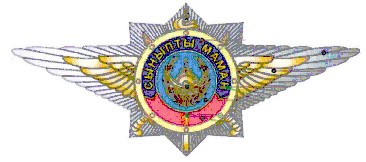  Нагрудный знак для сотрудников и военнослужащих ОВД
"СПЕЦИАЛИСТ 2 КЛАССА"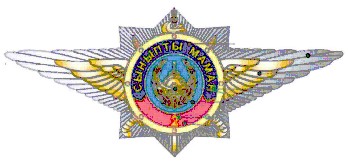 
                                                                               Форма                    Список военнослужащих НГ представляемых на присвоение,
                    подтверждение, сохранение и снижение классной квалификации
      Приложение: выписка из сводной ведомости.
      Командир воинской части полковник
      М.П. "_____" __________ 20___ года
                                                                               Форма                                АКТ о присвоении, подтверждении, сохранении и
                         снижении классной квалификации военнослужащим НГ
      Комиссия в составе: председателя комиссии (должность, воинское звание, Ф.И.О. (при его наличии)), заместителя председателя комиссии (должность, воинское звание, Ф.И.О. (при его наличии)), и членов комиссии (должность, воинское звание, Ф.И.О. (при его наличии)), рассмотрев представленные на присвоение, подтверждение, сохранение и снижение классной квалификации документы и результаты профессиональной подготовки военнослужащих НГ, проведенных в период с _______________ по _____________ 20 _____ года, выносит следующее решение:
      Председатель комиссии __________________________________
      Заместитель председателя ________________________________
      Члены комиссии ________________________________________
      Секретарь комиссии _____________________________________
      "____" __________ 20___ г.
      Форма НАГРУДНЫЕ ЗНАКИ КЛАССНОГО СПЕЦИАЛИСТА Нагрудный знак для военнослужащих НГ (кроме солдат срочной службы) "СПЕЦИАЛИСТ 1 КЛАССА-НАСТАВНИК (МАСТЕР)" (для военнослужащих, находящихся на должностях наземных авиационных специалистов авиации НГ -" НАСТАВНИК (МАСТЕР)")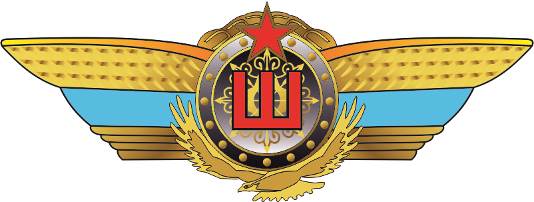  Нагрудный знак для военнослужащих (кроме солдат срочной службы)
"СПЕЦИАЛИСТ 1 КЛАССА"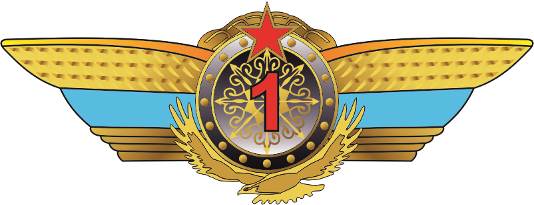  Нагрудный знак для военнослужащих (кроме солдат срочной службы)
"СПЕЦИАЛИСТ 2 КЛАССА"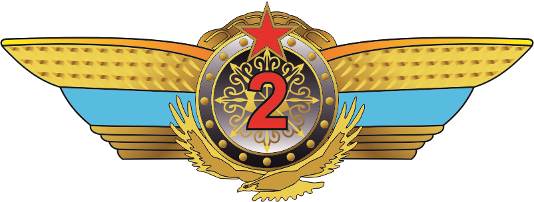  Нагрудный знак для военнослужащих (кроме солдат срочной службы)
"СПЕЦИАЛИСТ 3 КЛАССА"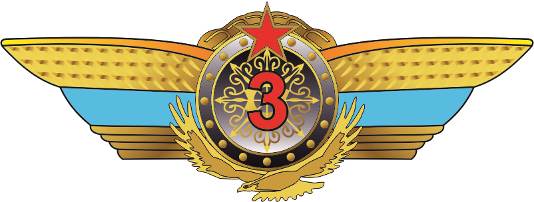  Нагрудный знак для солдат срочной службы
"СПЕЦИАЛИСТ 2 КЛАССА"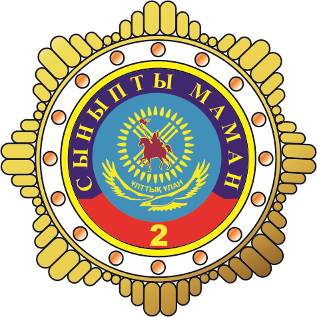  Нагрудный знак для солдат срочной службы
"СПЕЦИАЛИСТ 3 КЛАССА"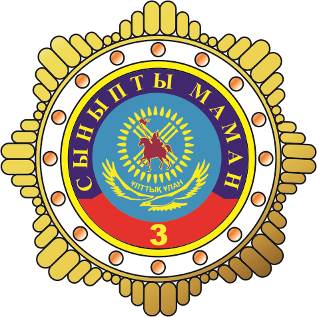 
                                                                   Форма                                      КАРТОЧКА
                                     контроля подготовки       __________________________________________________________________                         (должность, звание, Ф.И.О. (при его наличии))                         к испытаниям на классную квалификацию                   ______________________________________________                               (классная квалификация)
      1. Теоретическая подготовка
      Общая оценка теоретической подготовки:____________
      2. Практическая подготовка
      Общая оценка практической подготовки:____________
      3. Заключение:
      По результатам контрольной проверки уровень теоретической и практической подготовки____________________________________________________соответствует присвоения(повышения,  (воинское звание, Ф.И.О. кандидата (при его наличии)) подтверждения)классной квалификации_______________________________________________________                                                              (классная квалификация)Председатель квалификационной комиссии _________________________________________                                             (должность, воинское звание, подпись, Ф.И.О. (при его наличии))
      "____"____________20___г.
      М.П.
                                                                               Форма                    Условия для присвоения (повышения, подтверждения)
                        классной квалификации летчикам (штурманам)
      Примечание: 1. В случае выполнения полетов летным составом только на воздушных судах, оборудование которых не позволяет решать задачи в указанных метеорологических условиях, то условия на присвоение (повышение, подтверждение) классной квалификации устанавливаются в соответствии с КБП, с учетом Руководства по летной эксплуатации (Инструкции экипажу);
      2. В случае отсутствия соответствующих метеорологических условий при подтверждении классной квалификации летчики (штурманы) выполняют проверку летной подготовки с использованием шторок с открытием их на высотах, определяемых КБП.
                                                                               Форма                    Нормы минимального налета часов для летчиков (штурманов)
             авиации Национальной гвардии Республики Казахстан, представляемых
                         к присвоению (повышению) классной квалификации
      Примечание: К присвоению (повышению) классной квалификации "Специалист 1 класса" ("Военный летчик 1 класса") и "Летчик-снайпер" представляется подготовленный летный состав, выполняющий полеты в качестве командира воздушного судна (командира экипажа).
                                     (первый лист)                                ПРЕДСТАВЛЕНИЕ
      На присвоение (повышение) классной квалификации ________________________________
      ______________________________________________________________________________
      Воинское звание: _______________________________________________________________
      Фамилия, имя, отчество (при его наличии): _________________________________________
      Дата рождения: __________________________ Личный номер _________________________
      Должность: ____________________________________________________________________
      Дата окончания учебного заведения: _______________________________________________
      Присвоенная классная квалификация, дата и номер приказа ___________________________
      Тип воздушного судна, на котором выполнены нормы: _______________________________
      ВЫВОД: Летная и теоретическая подготовка ___________________________________                                                               (воинское звание, Ф.И.О.(при его наличии) кандидата)соответствует уровню_____________________________________________________________                                                  (представляемая классная квалификация)Командир воинской части (начальник):______________________________________________                                                              (должность представляющего на контрольную проверку)________________________________________________________________________________                             (воинское звание, подпись, Ф.И.О. (при его наличии))
      "____"________20___г.
      М.П.
                                           (второй лист)                          РЕЗУЛЬТАТЫ КОНТРОЛЬНОЙ ПРОВЕРКИ
      1. Теоретическая подготовка
      2. Летная подготовка:
      1) техника пилотирования (воздушная навигация): ___________________________________                                                        (номер и название упражнения Курса боевой подготовки)2) боевое применение:____________________________________________________________                                                  (номер и название упражнения Курса боевой подготовки)
      __________________________________________________________________________                 (должность, воинское звание, подпись, Ф.И.О. проверяющего (при его наличии))
      3. Заключение:
      По результатам контрольной проверки уровень летной и теоретической подготовки_________________________________________ соответствует предъявляемым требованиям,(воинское звание, Ф.И.О. кандидата (при его наличии))достоин присвоения (повышения) классной квалификации______________________________                                                                                                              (классная квалификация)Председатель квалификационной комиссии__________________________________________                                           (должность, воинское звание, подпись, Ф.И.О. (при его наличии))
      "____"____________20___г.
      М.П.
                                                                               Форма                                            АКТ
       о присвоении, повышении, подтверждении, сохранении и снижении классной
                   квалификации летчикам (штурманам) авиации НГ
      Комиссия в составе: председателя комиссии (должность, воинское звание, Ф.И.О. (при его наличии)), заместителя председателя комиссии (должность, воинское звание, Ф.И.О. (при его наличии)), и членов комиссии (должность, воинское звание, Ф.И.О. (при его наличии)), рассмотрев представленные на присвоение, подтверждение, сохранение и снижение классной квалификации документы и результаты профессиональной подготовки летчикам (штурманам), проведенных в период с _______________ по _____________ 20 _____ года, выносит следующее решение:
      Председатель комиссии ___________________________________________
      Заместитель председателя _________________________________________
      Члены комиссии _________________________________________________
      Секретарь комиссии ______________________________________________
      "____" __________ 20___ г.
      М.П.
      Форма НАГРУДНЫЕ ЗНАКИ КЛАССНОЙ КВАЛИФИКАЦИИ ЛЕТНОГО СОСТАВА АВИАЦИИ НАЦИОНАЛЬНОЙ ГВАРДИИ Нагрудный знак для военнослужащих летного состава авиации
Национальной гвардии Республики Казахстан "ЛҢТЧИК-СНАЙПЕР"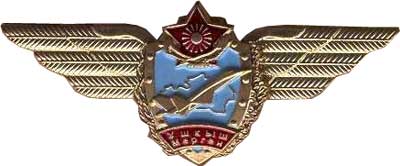  Нагрудный знак для военнослужащих летного состава авиации
Национальной гвардии Республики Казахстан "ШТУРМАН-СНАЙПЕР"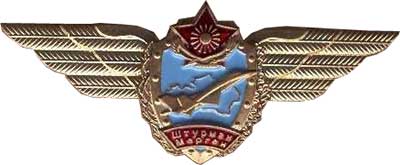  Нагрудный знак для военнослужащих летного состава авиации
Национальной гвардии Республики Казахстан "СПЕЦИАЛИСТ 1 КЛАССА"
("ВОЕННЫЙ ЛЕТЧИК 1 КЛАССА")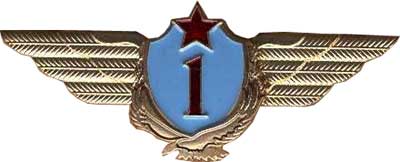  Нагрудный знак для военнослужащих летного состава авиации
Национальной гвардии Республики Казахстан "СПЕЦИАЛИСТ 1 КЛАССА"
("ВОЕННЫЙ ШТУРМАН 1 КЛАССА")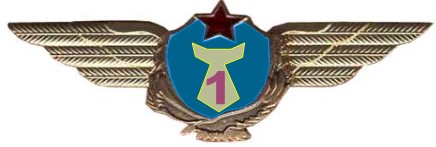  Нагрудный знак для военнослужащих летного состава авиации Национальной гвардии Республики Казахстан "СПЕЦИАЛИСТ 2 КЛАССА" ("ВОЕННЫЙ ЛЕТЧИК 2 КЛАССА")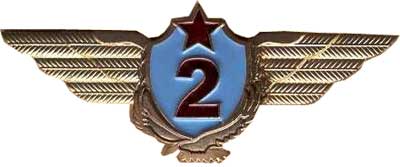  Нагрудный знак для военнослужащих летного состава авиации
Национальной гвардии Республики Казахстан "СПЕЦИАЛИСТ 2 КЛАССА"
("ВОЕННЫЙ ШТУРМАН 2 КЛАССА")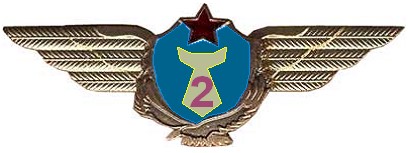  Нагрудный знак для военнослужащих летного состава авиации
Национальной гвардии Республики Казахстан "СПЕЦИАЛИСТ 3 КЛАССА"
("ВОЕННЫЙ ЛЕТЧИК 3 КЛАССА")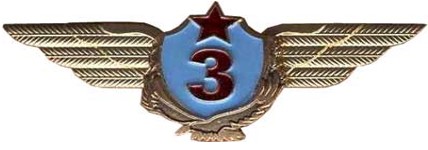  Нагрудный знак для военнослужащих летного состава авиации
Национальной гвардии Республики Казахстан "СПЕЦИАЛИСТ 3 КЛАССА"
("ВОЕННЫЙ ШТУРМАН 3 КЛАССА")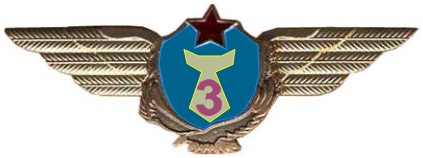  Нагрудный знак для военнослужащих летного состава авиации
Национальной гвардии Республики Казахстан "СПЕЦИАЛИСТ БЕЗ КЛАССА"
("ВОЕННЫЙ ЛЕТЧИК БЕЗ КЛАССА")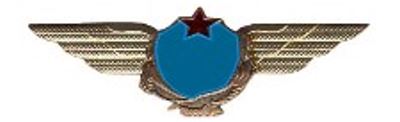  Нагрудный знак для военнослужащих летного состава авиации
Национальной гвардии Республики Казахстан "СПЕЦИАЛИСТ БЕЗ КЛАССА"
("ВОЕННЫЙ ШТУРМАН БЕЗ КЛАССА")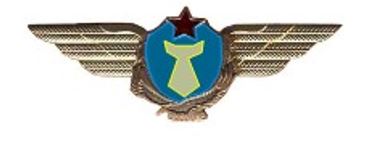 
					© 2012. РГП на ПХВ «Институт законодательства и правовой информации Республики Казахстан» Министерства юстиции Республики Казахстан
				
      Министр внутренних делРеспублики Казахстан 

М. Ахметжанов
Приложение к приказу
Министр внутренних дел
Республики Казахстан
от 22 августа 2022 года № 693Приложение 1
к Правилам присвоения,
повышения, подтверждения,
снижения и снятия классной
квалификации сотрудников и
военнослужащих органов
внутренних дел
№ п/п
Специальное (воинское) звание, Ф.И.О. (при его наличии)
Занимаемая должность
Общий стаж службы на аттестованных
должностях
Действующее дисциплинарное взыскание (при его наличии)
Представляется к присвоению классной квалификации
1
2
3
4
7
8
1.Приложение 2
к Правилам присвоения,
повышения, подтверждения,
снижения и снятия классной
квалификации сотрудников и
военнослужащих органов
внутренних дел
№ п/п
Специальное (воинское) звание, Ф.И.О. (при его наличии)
Занимаемая должность
Общий стаж службы на аттестованных
должностях
Имеющаяся классная квалификация, дата и номер приказа о присвоении (повышении подтверждении, снижении, снятии), кем присвоена (подтверждена, снижена, снята)
Результаты (по критериям оценки для соответствующих классных квалификации)
Результаты (по критериям оценки для соответствующих классных квалификации)
Результаты (по критериям оценки для соответствующих классных квалификации)
Результаты (по критериям оценки для соответствующих классных квалификации)
Результаты (по критериям оценки для соответствующих классных квалификации)
Результаты (по критериям оценки для соответствующих классных квалификации)
Заключение
№ п/п
Специальное (воинское) звание, Ф.И.О. (при его наличии)
Занимаемая должность
Общий стаж службы на аттестованных
должностях
Имеющаяся классная квалификация, дата и номер приказа о присвоении (повышении подтверждении, снижении, снятии), кем присвоена (подтверждена, снижена, снята)
Виды дисциплин контрольного тестирования
Виды дисциплин контрольного тестирования
Виды дисциплин контрольного тестирования
Практическая стрельба
Физическая подготовка
Боевые приемы борьбы
Заключение
1
2
3
4
5
6
7
8
9
10
11
12
пройден/не пройден
пройден/не пройден
пройден/не пройден
оценка
оценка
оценкаПриложение 3
к Правилам присвоения,
повышения, подтверждения,
снижения и снятия классной
квалификации сотрудников и
военнослужащих органов
внутренних делПриложение 4
к Правилам присвоения,
повышения, подтверждения,
снижения и снятия классной
квалификации сотрудников и
военнослужащих органов
внутренних дел
№ п/п
Должность
В/звание
Ф.И.О. (при его наличии)
Ранее присвоенная классная квалификация (кем, № и дата приказа) (при его наличии)
Стаж работы (службы)
Итоговый результат
Наличие действующих взысканий
Предложение квалификационной комиссии
1.
2.Приложение 5
к Правилам присвоения,
повышения, подтверждения,
снижения и снятия классной
квалификации сотрудников и
военнослужащих органов
внутренних дел
№ п/п
Должность
В/ звание
Ф.И.О. (при его наличии)
Ранее присвоенная классная квалификация (кем, № и дата приказа)
Стаж работы (службы)
Итоговый результат
Наличие действующих взысканий
Решение квалификационной комиссии
1.
2.Приложение 6
к Правилам присвоения,
повышения, подтверждения,
снижения и снятия классной
квалификации сотрудников и
военнослужащих органов
внутренних делПриложение 7
к Правилам присвоения, повышения, подтверждения, снижения и снятия классной квалификации сотрудников и военнослужащих органов внутренних дел
№ п/п
Контрольные
темы
Оценка
Дата
Должность, в/звание, роспись проверяющего ФИО (при его наличии)
1
2
3
4
5
№ п/п
Работа на авиационной технике (тренажи)
Оценка
Дата
Должность, в/звание, роспись проверяющего ФИО (при его наличии)
1
2
3
4
5
1
2Приложение 8
к Правилам присвоения,
повышения, подтверждения,
снижения и снятия классной
квалификации сотрудников и
военносужащих органов
внутренних дел № п/п Классная квалификация, к присвоению которой представляется летный состав Готовность к выполнению задач (боевых задач) по предназначению Уровень подготовки по технике пилотирования (воздушной навигации) при заходе на посадку
1
"Специалист 3 класса" ("Военный лҰтчик (штурман) 3 класса")
днем в простых метеорологических условиях (ПМУ)
днем в простых метеорологических условиях
2
"Специалист 2 класса" ("Военный лҰтчик (штурман) 2 класса")
днем в сложных метеорологических условиях (СМУ), ночью в простых метеорологических условиях (СМУ)
днем в сложных метеорологических условиях при установленном минимуме погоды, ночью в простых метеорологических условиях
3
"Специалист 1 класса" ("Военный лҰтчик (штурман) 1 класса")
ночью в сложных метеорологических условиях (СМУ)
ночью в сложных метеорологических условиях при установленном минимуме погоды
4
"Летчик (штурман) –снайпер"
ночью в сложных метеорологических условиях (СМУ) во всем эксплуатационном диапазоне воздушного судна
Инструктор, ночью в сложных метеорологических условиях при установленном минимуме погодыПриложение 9
к Правилам присвоения,
повышения, подтверждения,
снижения и снятия классной
квалификации сотрудников и
военнослужащих органов
внутренних дел
№ п/п
Типы воздушных судов
Классная квалификация
Налет на всех типах воздушных судов
Налет на всех типах воздушных судов
№ п/п
Типы воздушных судов
Классная квалификация
Общий
Самостоятельный (тренировочный)
1
Военно-транспортные, транспортные самолеты всех предназначений
3-го класса
200
60
1
Военно-транспортные, транспортные самолеты всех предназначений
2-го класса
700
250
1
Военно-транспортные, транспортные самолеты всех предназначений
1-го класса
900
300
1
Военно-транспортные, транспортные самолеты всех предназначений
снайпер
2000
400
2
Вертолеты всех предназначений, (поршневые самолеты)
3-го класса
200
60
2
Вертолеты всех предназначений, (поршневые самолеты)
2-го класса
450
200
2
Вертолеты всех предназначений, (поршневые самолеты)
1-го класса
650
300
2
Вертолеты всех предназначений, (поршневые самолеты)
снайпер
1800
400
3
Самолеты и вертолеты, не оборудованные к полетам в СМУ и/или ночью
3-го класса
300
60
3
Самолеты и вертолеты, не оборудованные к полетам в СМУ и/или ночью
2-го класса
700
250
3
Самолеты и вертолеты, не оборудованные к полетам в СМУ и/или ночью
1-го класса
900
300
3
Самолеты и вертолеты, не оборудованные к полетам в СМУ и/или ночью
снайпер
2000
400Приложение 10
к Правилам присвоения,
повышения, подтверждения,
снижения и снятия классной
квалификации сотрудников и
военнослужащих органов
внутренних дел Налет на всех типах воздушных судах Налет на всех типах воздушных судах Налет на всех типах воздушных судах Налет на всех типах воздушных судах Налет на всех типах воздушных судах Налет на всех типах воздушных судах Количество полетов на боевое применение по предназначению Количество полетов на боевое применение по предназначению Количество полетов на боевое применение по предназначению Количество полетов на боевое применение по предназначению Общий Самостоятельный (Тренировочный) ДнҰм ДнҰм Ночью Ночью ДнҰм ДнҰм Ночью Ночью Общий Самостоятельный (Тренировочный) в ПМУ в СМУ в ПМУ в СМУ в ПМУ в СМУ в ПМУ в СМУ № Дисциплины Оценка Должность, в/звание, фамилия проверяющего Дата проверки Подпись проверяющего
1.
Авиационная техника
2.
Руководство по летной эксплуатации (инструкция экипажу) воздушного судна
3.
Практическая аэродинамика типа воздушного судна
4.
Средства спасения и жизнеобеспечения, находящихся на борту ВС и способов их применения в аварийной обстановке
5.
Тактико-технические данные средств связи и радиотехнического обеспечения полетов аэродрома
6.
Авиационная метеорология
7.
Документы, регламентирующие использование воздушного пространства и деятельность государственной авиации, производство полетов и летную подготовку
8.
Аэронавигационные паспорта аэродрома, и аэронавигационные паспорта авиационного полигона
9
Условия проведения полетов в приграничной полосе.
10.
Воздушная навигация Вид проверки дата тип ВС время суток метеоусловия тип посадочной системы Общая оценка Техника пилотирования (воздушная навигация) Боевое применение по предназначениюПриложение 11
к Правилам присвоения,
повышения, подтверждения,
снижения и снятия классной
квалификации сотрудников и
военнослужащих органов
внутренних дел
№ п/п
Должность
Воинское звание
Ф.И.О. (при его наличии)
Ранее присвоенная классная квалификация (кем, № и дата приказа)
Общий налет / налет в текущем году
Оценка физической подготовки
Общая оценка теоретических знаний
Оценка техники пилотирования (воздушной навигации)
Оценка боевого применения
Наличие действующих взысканий
Решение квалификационной комиссииПриложение 12
к Правилам присвоения,
повышения, подтверждения,
снижения и снятия классной
квалификации сотрудников и
военнослужащих органов
внутренних дел